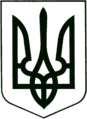 УКРАЇНА
МОГИЛІВ-ПОДІЛЬСЬКА МІСЬКА РАДА
ВІННИЦЬКОЇ ОБЛАСТІ                                                           РІШЕННЯ №525        Про план роботи міської ради 8 скликання на 2022 рікВідповідно до пункту 7 статті 26 Закону України «Про місцеве самоврядування в Україні», -                                        міська рада ВИРІШИЛА:1. Затвердити план роботи міської ради 8 скликання на 2022 рік згідно з     додатком.2. Міському голові Глухманюку Г.Г., головам постійних комісій міської     ради спільно з управліннями та відділами, службами міської ради     забезпечити виконання намічених заходів. 3. Зняти з контролю рішення 4 сесії міської ради 8 скликання     від 18.02.2021р. №111 «Про план роботи міської ради 8 скликання на     2021 рік».4. Контроль за виконанням даного рішення покласти на секретаря міської     ради Борисову Т.Г..         Міський голова                                             Геннадій ГЛУХМАНЮК                                                                            Додаток                                                                          до рішення 20 сесії                                                                             міської ради 8 скликання                                                                             від 08.06.2022 року №525План роботи міської ради 8 скликання на 2022 рікІ. Перелік основних питань для розгляду на пленарних засіданнях міської ради та на засіданнях постійних комісій міської ради:1. Про виконання Програми фінансування загальнодержавних і професійних     свят, видатних та пам’ятних дат та заходів з організації прийому офіційних     делегацій в Могилів – Подільській міській територіальній громаді за 2021     рік.2. Про виконання Програми висвітлення діяльності Могилів – Подільської     міської ради Могилів –Подільського району Вінницької області друкованими     засобами масової інформації за 2021 рік.3. Про хід виконання Програми фінансування видатків на компенсаційні     виплати за пільговий проїзд окремих категорій громадян автомобільним     транспортом на міських та приміських автобусних маршрутах загального     користування на території Могилів – Подільської міської територіальної     громади Могилів – Подільського району Вінницької області за 2021 рік.4. Про хід виконання міської Програми соціального захисту та соціальної     підтримки ветеранів, осіб з інвалідністю, одиноких пенсіонерів,     малозабезпечених верств населення на 2020 - 2022 роки за 2021 рік.5. Про хід виконання міської Програми фінансування витрат на надання пільг     окремим категоріям громадян за послуги зв’язку за 2021 рік.6. Про хід виконання Програми фінансування видатків на компенсаційні     виплати за пільговий проїзд окремих категорій громадян в залізничному     транспорті приміського сполучення на 2021 - 2022 роки за 2021 рік.7. Про хід виконання міської комплексної цільової програми підтримки     учасників антитерористичної операції, операції Об’єднаних сил, членів їхніх     сімей та інших верств населення, які потребують соціального захисту на     2020 - 2022 роки за 2021 рік.8. Про хід виконання міської Програми надання додаткових пільг з оплати     житлово – комунальних послуг членам сімей загиблих (померлих) учасників     АТО (ООС) на 2021 – 2022 роки за 2021 рік.9. Про хід виконання Програми для забезпечення виконання рішень суду та     виконавчих документів на 2021-2025 роки за 2021 рік.10. Про хід виконання «Міської програми поліпшення стану безпеки, гігієни       праці та виробничого середовища на 2018 -2022 роки» за 2021 рік.11. Про виконання Програми розвитку системи надання адміністративних       послуг Могилів – Подільської міської територіальної громади Могилів –      Подільського району Вінницької області на 2019-2022 роки за 2021 рік.12. Про виконання міської Програми «Територіальна оборона» м. Могилева –       Подільського на 2017-2021 роки за 2021 рік.13. Про хід виконання Програми утримання кладовищ в місті Могилеві-      Подільському на 2019-2021 роки за 2021 рік.14. Про виконання міської Програми сприяння розвитку громадянського       суспільства у м. Могилеві-Подільському на 2019-2021 роки за 2021 рік.15. Про хід виконання Програми соціально-економічного розвитку Могилів-      Подільської міської територіальної громади Могилів-Подільського району       Вінницької області за 2021 рік.16. Про заслуховування інформації про виконання бюджету Могилів –      Подільської міської територіальної громади за І півріччя 2022 року.17. Про хід виконання програми «Національно - патріотичне      виховання дітей та молоді Могилів-Подільської міської територіальної       громади на 2021-2023 роки» за 2021 рік.18. Затвердження галузевих програм на 2023 рік.	                                     ІІ. Організаційні заходи:1. Участь у підготовці і проведені сесій та засідань постійних комісій міської     ради.2. Робота із депутатськими запитами, узагальнення пропозицій і зауважень     депутатів, висловлених на сесіях міської ради, доведення їх до виконавців     для вжиття заходів щодо реалізації та інформування депутатів. 3. За пропозиціями депутатів проводити їх навчання за участю провідних     фахівців.         Секретар міської ради                                                 Тетяна БОРИСОВАВід 08.06.2022р.20 сесії8 скликання